Aksijalni cijevni ventilator DZR 45/4 BJedinica za pakiranje: 1 komAsortiman: C
Broj artikla: 0086.0033Proizvođač: MAICO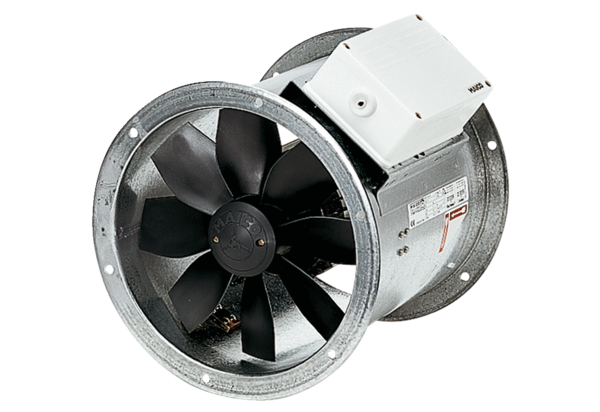 